COMMISSION CONSULTATIVE PARITAIRE DU      	Catégorie 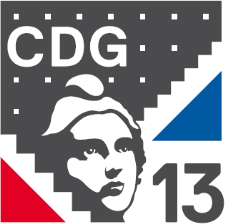 REFUS D’UNE ACTION DE FORMATION SECOND REFUS SUCCESSIF D’UNE DEMANDE D’ACTION DE FORMATION PROFESSIONNELLE NON OBLIGATOIRE  REFUS OPPOSE A UNE DEMANDE D’UTILISATION DU COMPTE PERSONNEL DE FORMATION (cocher la case correspondante)SAISINE SUR DEMANDE DE L’AGENTPièces à joindre : - Les demandes de l’agent de bénéficier des actions de formation- Les courriers de refus motivés de la collectivité- Nature et description de la formation demandée- Copie du contrat de travailNom de l’agent :Collectivité :Date et signature de l’agent : Cachet et signature de la collectivité si la saisine est transmise par la collectivité :Loi n°2016-1858 article 20 : Les commissions consultatives paritaires sont saisies à la demande de l'intéressé des décisions refusant, dans les conditions prévues à l'alinéa 2 de l'article 2 de la loi du 12 juillet 1984, une action de formation professionnelle.Loi n°84-594 article 2 : L’autorité territoriale ne peut opposer deux refus successifs à un agent demandant à bénéficier des actions de formation prévues à l’article 1er qu’après avis de l’instance paritaire compétente.Loi n°83-634 article 22 quater II : Toute décision de refus opposée à une demande de mobilisation du compte personnel de formation doit être motivée et peut être contestée à l'initiative de l'agent devant l'instance paritaire compétente.Loi n°84-594 article 2-1 : Toute décision de refus opposée à une demande d’utilisation du compte personnel de formation peut être contestée à l’initiative de l’agent devant l’instance paritaire compétente. A compléter par informatique – Un tableau par agentAvis de la CCP :NOM – PrénomGrade ou EmploiIntitulé de la formation Date de départ ou période de la formation(le cas échant)Nature des fonctions exercées : Nature des fonctions exercées : Nature des fonctions exercées : Nature des fonctions exercées : 